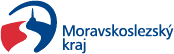 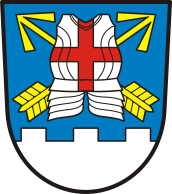 Projekt Obce Dolní Životice „Stavební úpravy mateřské školy včetně zahrady – SO.01.2 hydraulická plošina“ je realizován za podpory dotace z rozpočtu Moravskoslezského kraje v rámci programu „Podpora obnovy a rozvoje venkova Moravskoslezského kraje 2019“ ve výši max. 400.000 Kč.